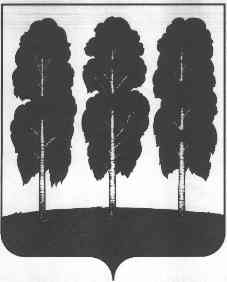 АДМИНИСТРАЦИЯ БЕРЕЗОВСКОГО РАЙОНАХАНТЫ-МАНСИЙСКОГО АВТОНОМНОГО ОКРУГА – ЮГРЫПОСТАНОВЛЕНИЕот  11.11.2020                                                                                                 № 1096пгт. БерезовоО предоставлении дотаций на компенсацию снижения доходов муниципальным образованиям, входящим в состав Березовского районаВ соответствии с решениями Думы Березовского района от 19 марта 2015 года № 568 "Об утверждении Положения о межбюджетных отношениях в Березовском районе", от 19 декабря 2019 года N 490 "О бюджете Березовского района на 2020 год и на плановый период 2021 и 2022 годов", постановлением администрации Березовского района от 03 сентября 2015 года № 1087 «Об утверждении порядка и условий предоставления дотаций на компенсацию снижения доходов муниципальным образованиям, входящим в состав Березовского района», на основании обращения главы городского поселения Игрим,Предоставить бюджету городского поселения Игрим  дотацию на компенсацию снижения доходов в размере 2 000,0 тыс. рублей.Разместить настоящее постановление на официальном веб-сайте органов местного самоуправления Березовского района.Настоящее постановление вступает в силу после его подписания.Контроль за исполнением настоящего постановления возложить на заместителя главы Березовского района, председателя комитета Ушарову С.В.И.о.главы района                                                                              И.В.Чечеткина